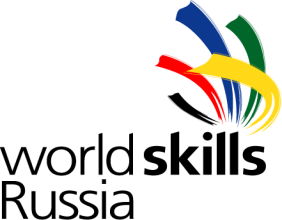 Инфраструктурный лист Компетенция «Сельскохозяйственные машины (Agricultural Mechanic)»Оснащение рабочего места   участника         Особые требованияНаличие раздевалкиУмывальник с теплой водойОснащение комнаты жюри Особые требования:Комната для экспертов должна быть вынесена за пределы зоны соревнованийОбщая площадь комнаты экспертов не менее 20м2 (при полном сохранении запланированной площади зоны соревнований со складом и комнатами для участников)Оснащение электрическими розетками комнаты экспертов - 6 точек.№ п/пИнструменты и приспособленияКол-во на 1 рабочее место1Тракторы МТЗ -82.1, МТЗ 1221По количеству участников2ПСК-ЛГ (линейка проверки и регулировки схождения колес)1 шт3Набор гаечных ключей от 8мм до 30мм1 комплект4КИ 562Д (стенд для диагностики/регулировки дизельных форсунок)1 шт.5Набор отверток                           1 комплект6Пассатижи1 шт.7Молоток1 шт.8Щетка железная                           1 шт.9Набор головок                             1 комплект                            12Переносная лампа1 шт.13Инструментальные ящики1 шт.14Верстак модульный1 шт.15Салфетки технические       упаковка (1000 шт)16Средство для мытья рук    1 шт.17Полотенца бумажные        2 шт.18Урна для мусора                 1 шт.19Перчатки хлопчатобумажные5 пар20Перчатки «Солвекс»1 пар21Аптечка автомобильная1 шт.22Огнетушитель1шт23Ведро 1 шт24Лента оградительная3шт.26Набор монтажных монтировок3 компл.27Динамометрический ключ 3 шт.НаименованиеКоличество (шт)1.1.Ноутбук12.2.Принтер (с возможностью ксерокопирования МФУ)13.3.Удлинитель с проводом не менее 5 метров54.Планшеты с зажимом Планшеты с зажимом 155.Набор ручек и карандашейНабор ручек и карандашей156.ЛастикиЛастики37.Ножницы канцелярскиеНожницы канцелярские18.Степлер с набором скобСтеплер с набором скоб19.Скотч узкийСкотч узкий210Скотч широкий прозрачный Скотч широкий прозрачный 211.Набор файловНабор файлов20012.Упаковка бумаги А4 Упаковка бумаги А4 3